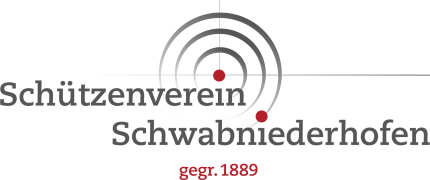 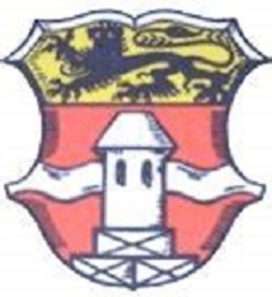 Hiermit lädt Euch der Gau Schongau recht herzlich zum 4-Gau Vergleichsschießen einOrt : 	             86972 Schwabniederhofen im Festzelt am Sportplatz Saliterweg 5Termin:          Samstag den 03.08.2019Teilnahme:   Jede Gaumannschaft besteht aus 13 LG-Schützen/in und 7 LP-    		 Schützen/in (keine Auflageschützen/in). Von jedem Schütze/in werden 40		 Wertungsschuß abgegeben. Geschossen wird gemäß der Sportordnung.              Gewertet werden die 12 besten LG- und die 6 besten LP-Ergebnisse jedes 	 Gaues.                       		  (bitte bis 14.Juli Eure Mannschaft mit Namen und Passnummer an mich                		  melden, damit wir die Bänder vorbereiten können.)Startrecht:    nur Erstmitglieder der einzelnen Gauvereine                        Berechtigt sind Herren I-V, Damen I-V, SH1/AB1 m/w ohne HM 		  sowie SH3 m/w ohne HM  ( Jahrgangstabelle 2019 )                Startzeiten:   1.Durchgang: Gau Kaufbeuren-Marktoberdorf und  Gau Landsberg		   			11.00 Uhr Vorbereitung und Probeschießen		  		            11.15 Uhr Start Wettkampf 60 min		   2.Durchgang: Gau Ammersee und Gau Schongau					12.30 Uhr Vorbereitung und Probeschießen					12.45 Uhr Start Wettkampf 60 minVergabe des Wanderpokals an den Sieger  sowie Einzelwertung Platz 1-3 von LG und LP  findet gegen ca. 14.15 Uhr statt. Es wäre schön wenn alle Schützen/in sowie ein Verantwortlicher von jedem Gau anwesend sind.  Für das leibliche Wohl ist gesorgt